South Pekin Grade School District 137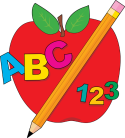 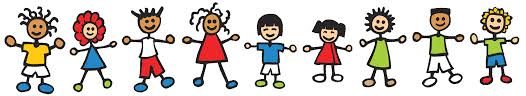 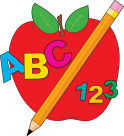 Pre-School for All and ECE Fall ScreeningPre-School for AllPre-School for All is a blended pre-k classroom. If your child will be 3 years of age on or before September 1st we would love to see him /her at our pre-school screening.ECE ScreeningIs your child between the ages of 2 years-9 months and 5 years of ages (not yet enrolled in kindergarten)?Is your child meeting developmental and academic milestones?Are you concerned with how well your child can talk, or how well other people can understand your child?Where: South Pekin Grade SchoolWhen: Wednesday, August 22nd, 2018Who: Preschool for All (Residents of South Pekin Only) ECE Program (Residents of South Pekin, Spring Lake, and Rankin School Districts)Call Mrs. Kennedy at 309-348-3695 to schedule an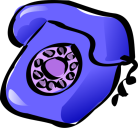           appointment to have your child screened.It is never too early to make sure your child will be ready for Kindergarten.